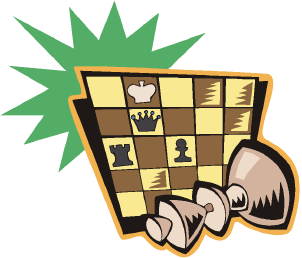 ECF Grand Prix EventSpring Bank Holiday WeekendSat 25th, Sun 26th & Mon 27th May 2019atThe King’s School, Gloucester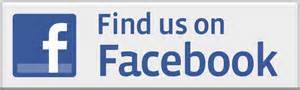 51st Cotswold Congress Entry FormI wish to enter the   OPEN    /    MAJOR    /    MINOR   tournament (circle one)Enter which Round (1-5) if a half-point bye is requested 	Name		Address		Post Code		Email		Telephone (Home)		Telephone (Mobile)		Club	Grade	[OPEN SECTION ONLY]  Eligible for Gloucestershire Individual Championship?YES / NO         Basis of eligibility: …………………………………………………….	        £              pEntry Fee (payable in advance)[Open £35; Major £30; Minor £30]		Under 18s on 25/05/2019 may deduct £4 from entry fee[Please give Date of Birth	]	(……………………..)Game Fee supplement (£7.50) for non-ECF members and Bronze ECF members as at 25/05/2019		..……………………..All others, please provide:ECF Membership No.: .............................................ECF Membership Level: .……………................….Late fee (£5) for entries received after Tuesday, 21st May 2019	………………………Donation: The congress is not sponsored so donations are gratefully received			Total		Post entry form and cheque (payable to “Cotswold Chess Congress”) to:	Andrew Gilmour, 74 Bath Road, Cheltenham, GL53 7JTor email entry form to dracofelsinae@hotmail.co.uk and pay by bank transfer to:	Cotswold Chess Congress; Bank code 30-98-29; Account number 00028109	(Remember to quote your name when making the payment.)All entries received by Wednesday 22nd May 2019 will be acknowledged if an email address or mobile phone number has been provided.51st Cotswold Chess Congress		Saturday 25th May to Monday 27th May 2019 at The King’s School, Gloucester GL1 2BGEnquiriesAndrew Gilmour		01242 253996		dracofelsinae@hotmail.co.ukLate entriesEntries will be accepted up to midday on Friday 24th May.  Acceptance of entries after that time will be at the discretion of the section controllers.  A Late Fee of £5 is payable on entries received after Tuesday, 21st May.Players with impairmentsPlease indicate if you have any impairment which requires special circumstances or remedial actions which need to be taken.AccommodationGloucester Tourist Information is at 28 Southgate St, Gloucester, GL1 2DP; tel: 01452 396572 or visit http://www.thecityofgloucester.co.uk/ to book accommodation online. RefreshmentsSoup, sandwiches, cakes and snacks, hot and cold drinks will be available throughout the congress.BookstallThe congress committee wish to thank The Bude Chess Centre for providing the playing equipment and bookstall for the congress.      http://www.budechess.co.uk		Email chess@budechess.co.uk 	Tel: 01288 353070VenueThe congress committee is very grateful to The King’s School, Gloucester for allowing the use of their school hall for this event. There is ample free parking available in the school grounds.Disclaimer - The school cannot accept liability for loss or damage arising at the congress. Smoking is not permitted anywhere on the school premises. Please do not drop litter.Personal mains electrical equipment is not permitted to be used on the school premises.Mobile phones must be switched off in and around the playing area.DirectionsThe King's School is situated in the heart of the city, next to the Cathedral. If you are using SatNav please enter '' - this will bring you directly to the main school entrance and car parks.For detailed directions, please visit the school web site at http://www.thekingsschool.co.uk/about-kings/overview/directions/Emergency contact number (for use during the congress weekend only)If you are delayed en route or cannot turn up for a game, please telephone 07709 246152.WebsiteFor further assistance with accommodation and directions, for online entry and for a list of entrants, plus details of the Gloucestershire Individual County Championship regulations and eligibility criteria, please visit the congress website at http://cotswoldcongress.co.uk.51st Cotswold Chess CongressTournamentsAll 6 round Swiss	Entry FeeOPEN	£35MAJOR	(Grade: Below 155)	£30MINOR	(Grade: Below 125)	£30This is a registered ECF Game Fee event.  Players who are not current ECF Members or who are ECF members at Bronze level on the date of the congress must pay an additional Game Fee supplement of £7.50.  U18s as at 25/05/2019 may deduct £4 from their entry fee.  Parents or guardians are responsible for their children during the tournament.Ungraded players must provide evidence of their playing strength, including recent results, previous grades, prizes won and a reasonable estimate of grading.  Prizes for ungraded players will be at the discretion of the congress committee.Competitors may request a ½-point bye in any one round (except the final round) before the start of the congress.The congress committee reserve the right to refuse entry and to transfer competitors to other sections and to cancel or split any section at their discretion.  If a player has not arrived for their game within 30 minutes of the start time, the player will be defaulted and the controllers may re-pair games. Information provided on the entry form may be recorded and used for congress administration, mailing lists (no information is provided to third parties for this purpose) and grading purposes.  Photos may be taken for use on the congress Facebook page or website.  If you do not want your photo published, please inform the organisers.Controllers: K. D. Markey (ECF Arbiter), P. J. Meade and A. Farthing.Players must abide by the FIDE laws of chess and any decisions made by the controllers in interpretation of the Laws are final.Prize Money	1st	2nd	3rdOPEN	£250	£180	£120MAJOR	£220	£150	£100MINOR	£220	£150	£100Other prizes may be awarded at the discretion of the congress committee based on the number of entries in each tournament.  It is expected that there will be at least one £40 grading prize per section.TimetableSaturday 25th   May	Round 1:	 10.00am	Round 2:	3.00pmSunday 26th May	Round 3: 	 10.00am	Round 4: 	3.00pmMonday 27th May	Round 5: 	 10.00am	Round 6: 	3.00pmRate of Play36 moves in 1½ hours (clocks set at 4.30 at the beginning of play).  After Black’s 36th move, clocks are to be set back 30 minutes for the completion of all remaining moves. (Flag fall at 6.00)NEW FOR 2019!This year’s Open will incorporate the Gloucestershire Individual County Championship.  The title will be awarded to the highest scoring eligible player (for details and eligibility criteria – see Facebook page and website).